
ARTS FOR ALL: CHECKLIST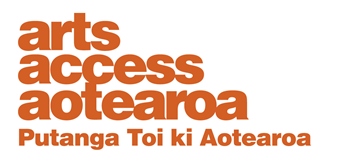 Exhibition arts designThis checklist can assist galleries, museums and exhibition spaces to put on exhibitions that are accessible to everyone. Remember that how you present the content of an exhibition (e.g. curatorial text, captions and labels) is as important as the physical access you provide.Contact Arts Access AotearoaT: 04 802 4349E: info@artsaccess.org.nzW: www.artsaccess.org.nzDisclaimer:The material in this checklist is intended as a general guide only and should not be relied on as a substitute for technical, legal or other professional advice. While care has been taken in the preparation of this material, the writers and publisher do not accept responsibility for any errors or omissions, or for the result of any actions taken on the basis of this information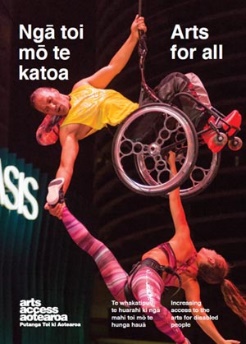 